Государственное бюджетное образовательное учреждениесреднего профессионального образования«Арзамасский коммерческо-технический техникум»Методическая рекомендация для выполнения самостоятельной работы по дисциплине:«Техническая механика»Тема: Тестовые задания по разделу «Теоретическая механика и сопротивление материалов»Специальность: 190604 - «Техническое обслуживание и ремонт автомобильного транспорта »151001 – «Технология машиностроения»г.Арзамас 2012г.       СодержаниеВведение                                                                                                   31 Критерии оценок                                                                                   42 Перечень ошибок                                                                                  43 Вопросы для самопроверки                                                                 64 Тестовые задания                                                                                  8Список использованной литературы                                                     з29ВведениеКурс "Техническая механика" включает в себя три раздела: теоретическую механику,  сопротивление материалов и детали машин.Назначение предмета – дать будущим техникам основные сведения о законах движения и равновесия материальных тел, о методах расчета элементов конструкции на прочность, а также сведения об устройстве, области применения и методах проектирования деталей, механизмов и машин.Основная форма изучения курса – самостоятельная работа над учебной литературой и материалами периодической печати.Изучение предмета следует начинать с изучения литературы, указанной в каждой теме. При этом рекомендуется последовательность в изучении программного материала. Приступая к изучению темы, необходимо внимательно прочитать ее от начала до конца, найти в рекомендованной литературе соответствующие параграфы и проработать их.Все это дает возможность составить себе ясное представление о содержании темы. После этого можно приступить к более глубокому изучению темы. При изучении отдельного параграфа, прежде всего, нужно весь его медленно прочитать, обдумывая каждое предложение.При повторном чтении параграфа следует записать основное содержание рассматриваемых вопросов в конспект.Закрепление теории проходит в виде решения практических задач, тестовых заданий, что способствует приобретению практического навыка действий. Решение задач следует делить на пункты. Каждый пункт должен иметь подзаголовок с указанием, что и  как определяется, по каким формулам, на основе каких теорем, законов и правил.Преобразование формул необходимо производить в общем виде, а уже затем подставлять исходные данные. Порядок подставления числовых значений должен соответствовать порядку расположения в формуле буквенных обозначений этих величин.Правильность всех вычислений надо тщательно проверять, обратить особое внимание на соблюдение единиц, подставляемых в формулу значений величин и оценить правдоподобность полученного ответа.            Данная методическая разработка содержит тестовые задания по двум разделам «Теоретическая механика» и «Сопротивление материалов».              Выполняя тестовые задания,  студент осуществляет проверку теоретических знаний и практических навыков, что является хорошей базой для подготовки к контрольным работам, экзаменационной сессии.Критерии оценки	2 Перечень ошибок	Грубые ошибки:Незнание определений основных понятий, законов, правил, основных положений теории, формул, общепринятых символов обозначения технических величин, единиц их измерения.Неумение выделять в ответе главное.Неумение применять знания для решения задач; неправильно сформулированные вопросы задачи или неверные объяснения хода ее решения; незнание приемов решения задач, аналогичных ранее решенных на занятиях.Неумение читать и строить графики и кинематические схемы.Негрубые ошибки:Неточности формулировок, определений, понятий, законов, теорий, вызванные неполнотой охвата основных признаков определяемого понятия.Ошибки в условных обозначениях на кинематических схемах; неточности чертежей, графиков и схем.Пропуск или неточное написание наименований единиц технических величин,Нерациональный выбор хода решения.Недочеты:Нерациональные записи при вычислениях, нерациональные приемы вычислений, преобразований и решений задач.Арифметические ошибки в вычислениях грубо искажающие реальность результата.Небрежное выполнение записей, чертежей, схем и графиков.Орфографические и пунктуационные ошибки.3 Вопросы для самопроверки3.1Раздел – теоретическая механикаКакие силы называются внешними и внутренними?Приведите примеры аксиом статики в технике?Что такое реакция связи?Перечислите основные виды реакций связи и покажите направление их реакций?Что такое равнодействующая сила?Можно ли силу в 1Н разложить на две силы по: а) 0,3Н; б)1Н; в)1000НСколько и каких уравнений можно составить при рассмотрении равновесия плоской системы сходящихся сил?Как направлена равнодействующая R системы сил, если сумма проекции этих сил на ось Х равна нулю?Будет ли находиться в равновесии тело, если к нему приложены три силы, лежащие в одной плоскости, а линии действия их пересекаются в одной точке?Какие пары считаются эквивалентными?Можно ли уравновесить пару силой?Когда момент силы относительно точки равен нулю?Что такое плечо силы?Какие виды опор балочных систем вы знаете? Какие реакции в них возникают?Как определяется величина и направление силы трения?Какие условия равновесия произвольной пространственной системы Вы знаете?В каких случаях момент силы относительно оси равен нулю?Где находится центр тяжести тела, имеющего ось симметрии, плоскость симметрии, центр симметрии?Что такое статический момент площади относительно оси?Когда статический момент плоской фигуры равен нулю? Какие вы знаете экспериментальные способы определения центра тяжести?Дать определение понятиям "траектория", "система отсчета".Какие Вы знаете способы задания точки?Куда направлен вектор скорости точки в каждый момент?При каком движении точка имеет только касательное ускорение?Что такое нормальное ускорение и как оно определяется?От чего зависит работа силы тяжести тела?Чему равна мощность силы в данный момент?Что такое механический коэффициент полезного действия?Как изменится вращающий момент, если при неизменной мощности угловая скорость уменьшится в 2 раза, увеличится в 3 раза? 3.2Раздел – сопротивление материаловЧто определяют понятия прочность, жесткость и устойчивость?Как классифицируют нагрузки?Для чего в науку о сопротивлении материалов вводятся допущения?В чем сущность метода сечений?Что такое напряжение в данной точке?На какие составляющие принято раскладывать вектор напряжения?Что называется эпюрой продольных сил?Как читается закон Гука при растяжении - сжатии?Что такое модуль Юнга?Что определяет коэффициент Пуассона?Чем характеризуется предел пропорциональности, предел текучести, предел прочности?Что называется осевым моментом инерции?Какова связь между осевым и полярным моментом инерции?Что называется центробежным моментом инерции?Какова связь между осевыми моментами инерции относительно параллельных осей?Главные оси и главные центральные оси. В чем их сходство и отличие?Какова последовательность действий при определении главных центральных моментов инерции составных сечений, имеющих ось симметрии?Назовите элементы конструкций, работающие на срез.Для чего необходим расчет на смятие?Как записывается закон Гука для сдвига?Есть ли связь между модулем сдвига и модулем Юнга?Что такое крутящий момент?Назовите основные гипотезы, выдвигаемые при вводе формулы при кручении бруса круглого поперечного сечения.Что такое полярный момент инерции?Как определяется полярный момент инерции для круга и кольца?Что является мерой жесткости при кручении?Какое поперечное сечение, круглое или кольцевое, экономически более выгодное (из расчетов на прочность и жесткость при кручении)?Какие виды изгиба Вы знаете?Какие внутренние силовые факторы возникают при прямом поперечном и при чистом изгибах?4 Тестовые задания4.1Раздел – теоретическая механикаИнструкция: выберите  один правильный ответТема 1.1 Основные понятия и аксиомы статикиТема 1.2 Плоская система сходящихся силТема 1.3 Пара сил. Момент силы относительно точкиТема 1.4 Произвольная плоская система силТема 1.5 Пространственная система силТема 1.6 Центр тяжести телаТема 1.7; 1.8 Кинематика точкиТема 1.9 Простейшие движения твердого телаТема 1.11 Движение несвободной материальной точкиТема 1.12 Трение. Работа и мощностьРаздел 2 – сопротивление материаловИнструкция: выберите  один правильный ответТема 2.1 Основные положения, метод сечений, напряженияТема 2.2 Растяжение и сжатие 1. Основные механические характеристикиТема 2.2 Растяжение и сжатие 2. Расчеты на прочностьТема 2.3 Практические расчеты на срез и смятиеТема 2.4 Геометрические характеристики плоских сеченийТема 2.5 КручениеТема 2.6 Изгиб 1. Определение внутренних силовых факторовТема 2.6 Изгиб 2. Расчеты на прочность при изгибеТема 2.7 Гипотезы прочностиЛитератураАркуша А.И. Техническая механика: Теоретическая механика и сопротивление материалов. ― М.: Высш. шк., 2000. ― 352 с.Аркуша А.И. Руководство к  решению задач по теоретической механике. ― М.: Высш. шк., 2002. ― 336 с.Олофинская В.П. Техническая механика. М.: ФОРУМ: ИНФРА-М, 2003.―349с.Олофинская В.П. Техническая механика. Сборник тестовых заданий. ― М.: ФОРУМ, ИНФРА-М, 2002. ― 132 с.ОценкаКритерии оценки знаний студентов«5» отличноработа выполнена полностью без ошибок и недочетов«4» хорошоработа выполнена полностью, но при наличии в ней более 1 негрубой ошибки и 1 недочета или 3 недочетов«3»удовлетворительноработа выполнена на 2\3 всего объема; работа выполнена полностью, но при наличии в ней более 1 грубой ошибки 2 недочетов, или 1 грубой ошибки и 1 негрубой ошибки, или 3 негрубые ошибки, или 4 недочета«2»неудовлетворительноработа правильно выполнена менее чем на 2\3 всего объема или число ошибок и недочетов превышает норму для оценки «3»ВОПРОСВОПРОСОТВЕТКОД1. Что надо знать для того, чтобы изобразить силу графически?1. Что надо знать для того, чтобы изобразить силу графически?Масштаб, величину силы и точку приложения11. Что надо знать для того, чтобы изобразить силу графически?1. Что надо знать для того, чтобы изобразить силу графически?Масштаб, направление и точку приложения21. Что надо знать для того, чтобы изобразить силу графически?1. Что надо знать для того, чтобы изобразить силу графически?Величину силы, ее направление и точку приложения31. Что надо знать для того, чтобы изобразить силу графически?1. Что надо знать для того, чтобы изобразить силу графически?Масштаб, величину силы и ее направление42. Какие из сил данной системы можно назвать уравновешенными?|F1|=|F2|=|F3|=|F4|=|F5|=|F6|2. Какие из сил данной системы можно назвать уравновешенными?|F1|=|F2|=|F3|=|F4|=|F5|=|F6|F1 и F412. Какие из сил данной системы можно назвать уравновешенными?|F1|=|F2|=|F3|=|F4|=|F5|=|F6|2. Какие из сил данной системы можно назвать уравновешенными?|F1|=|F2|=|F3|=|F4|=|F5|=|F6|F2 и F522. Какие из сил данной системы можно назвать уравновешенными?|F1|=|F2|=|F3|=|F4|=|F5|=|F6|2. Какие из сил данной системы можно назвать уравновешенными?|F1|=|F2|=|F3|=|F4|=|F5|=|F6|F3 и F632. Какие из сил данной системы можно назвать уравновешенными?|F1|=|F2|=|F3|=|F4|=|F5|=|F6|2. Какие из сил данной системы можно назвать уравновешенными?|F1|=|F2|=|F3|=|F4|=|F5|=|F6|Уравновешенных сил нет43. Тело находится в состоянии равномерного криволинейного движения. Что произойдет с телом, если на него подействовать системой уравновешенных сил?3. Тело находится в состоянии равномерного криволинейного движения. Что произойдет с телом, если на него подействовать системой уравновешенных сил?Остановится 13. Тело находится в состоянии равномерного криволинейного движения. Что произойдет с телом, если на него подействовать системой уравновешенных сил?3. Тело находится в состоянии равномерного криволинейного движения. Что произойдет с телом, если на него подействовать системой уравновешенных сил?Придет в состояние равновесия23. Тело находится в состоянии равномерного криволинейного движения. Что произойдет с телом, если на него подействовать системой уравновешенных сил?3. Тело находится в состоянии равномерного криволинейного движения. Что произойдет с телом, если на него подействовать системой уравновешенных сил?Изменит скорость вращения33. Тело находится в состоянии равномерного криволинейного движения. Что произойдет с телом, если на него подействовать системой уравновешенных сил?3. Тело находится в состоянии равномерного криволинейного движения. Что произойдет с телом, если на него подействовать системой уравновешенных сил?Не изменит своего состояния44. Сформулируйте из ниже предложенных словосочетаний аксиому:материальная точка находится; или равномерного прямолинейного движения; пока приложенные силы; Всякая изолированная; не выведут ее из этого состояния. в состоянии покоя_________________________________________________________________________________________________________________________________________________________________________________________________________4. Сформулируйте из ниже предложенных словосочетаний аксиому:материальная точка находится; или равномерного прямолинейного движения; пока приложенные силы; Всякая изолированная; не выведут ее из этого состояния. в состоянии покоя_________________________________________________________________________________________________________________________________________________________________________________________________________4. Сформулируйте из ниже предложенных словосочетаний аксиому:материальная точка находится; или равномерного прямолинейного движения; пока приложенные силы; Всякая изолированная; не выведут ее из этого состояния. в состоянии покоя_________________________________________________________________________________________________________________________________________________________________________________________________________4. Сформулируйте из ниже предложенных словосочетаний аксиому:материальная точка находится; или равномерного прямолинейного движения; пока приложенные силы; Всякая изолированная; не выведут ее из этого состояния. в состоянии покоя_________________________________________________________________________________________________________________________________________________________________________________________________________5. Укажите возможное направление реакций в опорахВопросыОтветыКод1. Как направлен вектор равнодействующей силы, если известно, что Fх=15 Н; Fу= -20 Н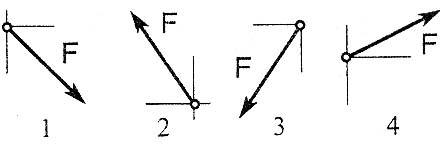 11. Как направлен вектор равнодействующей силы, если известно, что Fх=15 Н; Fу= -20 Н21. Как направлен вектор равнодействующей силы, если известно, что Fх=15 Н; Fу= -20 Н31. Как направлен вектор равнодействующей силы, если известно, что Fх=15 Н; Fу= -20 Н42. Выбрать выражение для расчета проекции силы F1 на ось 0у.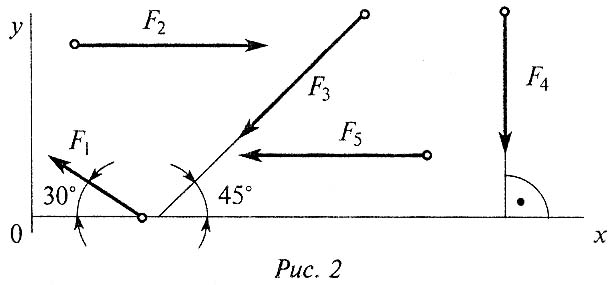 F1·cos30º12. Выбрать выражение для расчета проекции силы F1 на ось 0у.F1·sin30º22. Выбрать выражение для расчета проекции силы F1 на ось 0у.F132. Выбрать выражение для расчета проекции силы F1 на ось 0у.-F1·sin30º43. Груз находится в равновесии. Указать, какой из силовых треугольников для шарнира B построен верно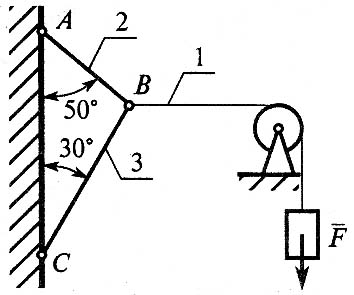 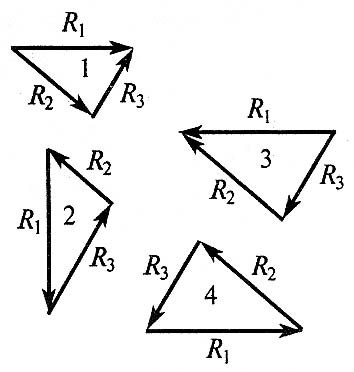 13. Груз находится в равновесии. Указать, какой из силовых треугольников для шарнира B построен верно23. Груз находится в равновесии. Указать, какой из силовых треугольников для шарнира B построен верно33. Груз находится в равновесии. Указать, какой из силовых треугольников для шарнира B построен верно44. Какой вектор силового многоугольника является равнодействующей силой?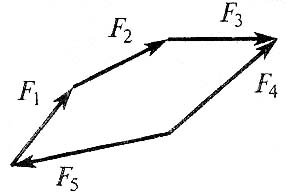 F214. Какой вектор силового многоугольника является равнодействующей силой?F424. Какой вектор силового многоугольника является равнодействующей силой?F534. Какой вектор силового многоугольника является равнодействующей силой?F145. По известным проекциям на оси координат определить модуль и направление равнодействующей. Дано:F∑х=_____ кН; F∑у=_____ кН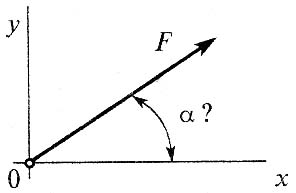 Решение:Решение:5. По известным проекциям на оси координат определить модуль и направление равнодействующей. Дано:F∑х=_____ кН; F∑у=_____ кН5. По известным проекциям на оси координат определить модуль и направление равнодействующей. Дано:F∑х=_____ кН; F∑у=_____ кН5. По известным проекциям на оси координат определить модуль и направление равнодействующей. Дано:F∑х=_____ кН; F∑у=_____ кН5. По известным проекциям на оси координат определить модуль и направление равнодействующей. Дано:F∑х=_____ кН; F∑у=_____ кН5. По известным проекциям на оси координат определить модуль и направление равнодействующей. Дано:F∑х=_____ кН; F∑у=_____ кНВопросыОтветыКод1. Какие силы из заданной системы образуют пару сил? Если F1=F2=F3=F5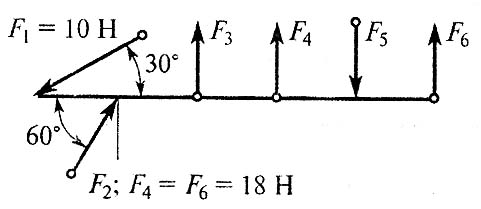 F4 и F611. Какие силы из заданной системы образуют пару сил? Если F1=F2=F3=F5F5 и F621. Какие силы из заданной системы образуют пару сил? Если F1=F2=F3=F5F3 и F531. Какие силы из заданной системы образуют пару сил? Если F1=F2=F3=F5F3 и F242. Как изменится момент пары сил при повороте сил на угол равный 30º?Дано: F=10 Н; а=5 м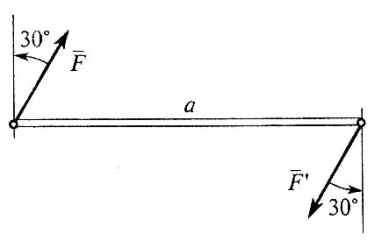 уменьшится в 1,15 раза12. Как изменится момент пары сил при повороте сил на угол равный 30º?Дано: F=10 Н; а=5 мувеличится в 1,15 раза22. Как изменится момент пары сил при повороте сил на угол равный 30º?Дано: F=10 Н; а=5 мувеличится в 1,5 раза32. Как изменится момент пары сил при повороте сил на угол равный 30º?Дано: F=10 Н; а=5 мне изменится43. Какие из изображенных пар сил эквиваленты?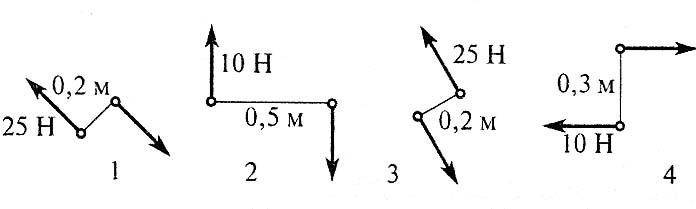 1 и 213. Какие из изображенных пар сил эквиваленты?1 и 323. Какие из изображенных пар сил эквиваленты?2 и 333. Какие из изображенных пар сил эквиваленты?1 и 444. Тело находится в равновесии. Определить величину момента пары М4, если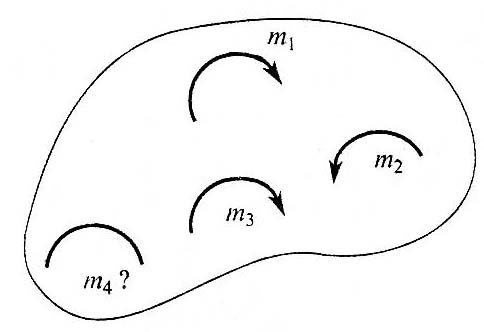 М1=15 Н·м; М2=8 Н·м; М3=12 Н·м; М4=?14 Н·м14. Тело находится в равновесии. Определить величину момента пары М4, еслиМ1=15 Н·м; М2=8 Н·м; М3=12 Н·м; М4=?19 Н·м24. Тело находится в равновесии. Определить величину момента пары М4, еслиМ1=15 Н·м; М2=8 Н·м; М3=12 Н·м; М4=?11 Н·м34. Тело находится в равновесии. Определить величину момента пары М4, еслиМ1=15 Н·м; М2=8 Н·м; М3=12 Н·м; М4=?15 Н·м45. Определить сумму моментов относительно точки А. 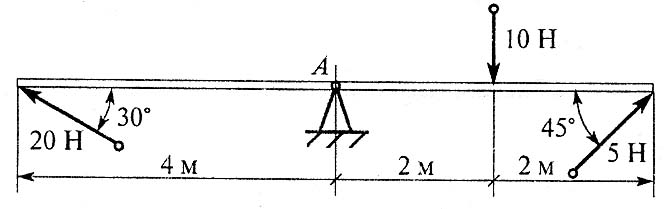 Дано: F1=____Н; F2=____Н; F3=____НРешение:Решение:5. Определить сумму моментов относительно точки А. Дано: F1=____Н; F2=____Н; F3=____Н5. Определить сумму моментов относительно точки А. Дано: F1=____Н; F2=____Н; F3=____Н5. Определить сумму моментов относительно точки А. Дано: F1=____Н; F2=____Н; F3=____Н5. Определить сумму моментов относительно точки А. Дано: F1=____Н; F2=____Н; F3=____Н5. Определить сумму моментов относительно точки А. Дано: F1=____Н; F2=____Н; F3=____НВопросыОтветыКод1. Чем отличается главный вектор системы от равнодействующей той же системы сил?Величиной11. Чем отличается главный вектор системы от равнодействующей той же системы сил?Направлением21. Чем отличается главный вектор системы от равнодействующей той же системы сил?Величиной и направлением 31. Чем отличается главный вектор системы от равнодействующей той же системы сил?Точкой приложения42. Тело вращается вокруг неподвижной оси. Чему равны главный вектор и главный момент системы сил?F=0; M=012. Тело вращается вокруг неподвижной оси. Чему равны главный вектор и главный момент системы сил?F0; M=022. Тело вращается вокруг неподвижной оси. Чему равны главный вектор и главный момент системы сил?F=0; M032. Тело вращается вокруг неподвижной оси. Чему равны главный вектор и главный момент системы сил?F0; M043. Составлено уравнение для расчета реакции в опоре А. Какого слагаемого в уравнении не хватает? ∑Fkx=–RAx+25·cos45… =0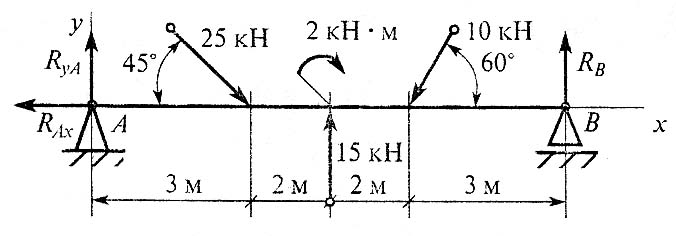 -2+10·cos6013. Составлено уравнение для расчета реакции в опоре А. Какого слагаемого в уравнении не хватает? ∑Fkx=–RAx+25·cos45… =0+2–10·cos60 23. Составлено уравнение для расчета реакции в опоре А. Какого слагаемого в уравнении не хватает? ∑Fkx=–RAx+25·cos45… =0+10·cos3033. Составлено уравнение для расчета реакции в опоре А. Какого слагаемого в уравнении не хватает? ∑Fkx=–RAx+25·cos45… =0–10·cos6044. Какое уравнение равновесия можно использовать, чтобы сразу найти MA, зная F, q, α.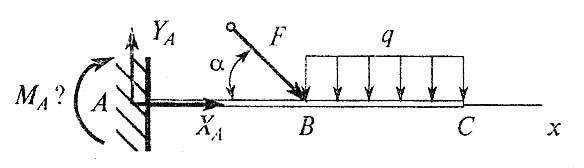 ∑Fkx=014. Какое уравнение равновесия можно использовать, чтобы сразу найти MA, зная F, q, α.∑Fky=024. Какое уравнение равновесия можно использовать, чтобы сразу найти MA, зная F, q, α.∑МA(Fk)=034. Какое уравнение равновесия можно использовать, чтобы сразу найти MA, зная F, q, α.∑МC(Fk)=045. Определить величину главного вектора, главного момента при приведении системы сил к точке А. 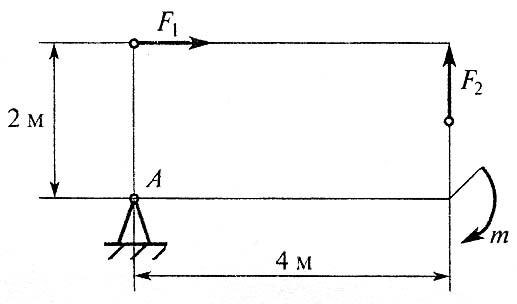 Дано: F1=_____ кН; F2=_____ кН; М=_____ кН·м.Решение:Решение:5. Определить величину главного вектора, главного момента при приведении системы сил к точке А. Дано: F1=_____ кН; F2=_____ кН; М=_____ кН·м.5. Определить величину главного вектора, главного момента при приведении системы сил к точке А. Дано: F1=_____ кН; F2=_____ кН; М=_____ кН·м.5. Определить величину главного вектора, главного момента при приведении системы сил к точке А. Дано: F1=_____ кН; F2=_____ кН; М=_____ кН·м.5. Определить величину главного вектора, главного момента при приведении системы сил к точке А. Дано: F1=_____ кН; F2=_____ кН; М=_____ кН·м.5. Определить величину главного вектора, главного момента при приведении системы сил к точке А. Дано: F1=_____ кН; F2=_____ кН; М=_____ кН·м.5. Определить величину главного вектора, главного момента при приведении системы сил к точке А. Дано: F1=_____ кН; F2=_____ кН; М=_____ кН·м.ВопросыОтветыКод1. Что можно сказать о главном векторе системы сил F, если Fkx=0; Fkу0; Fkz0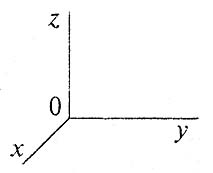 11. Что можно сказать о главном векторе системы сил F, если Fkx=0; Fkу0; Fkz021. Что можно сказать о главном векторе системы сил F, если Fkx=0; Fkу0; Fkz0плоскости у0х31. Что можно сказать о главном векторе системы сил F, если Fkx=0; Fkу0; Fkz0плоскости у0z42.Какое уравнение равновесия нужно использовать, чтобы найти R3?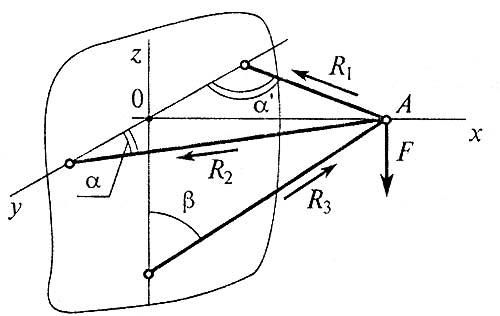 Fkx=012.Какое уравнение равновесия нужно использовать, чтобы найти R3?Fky=022.Какое уравнение равновесия нужно использовать, чтобы найти R3?Fkz=032.Какое уравнение равновесия нужно использовать, чтобы найти R3?МA=043. Какие уравнения равновесия нужно использовать, чтобы найти XA?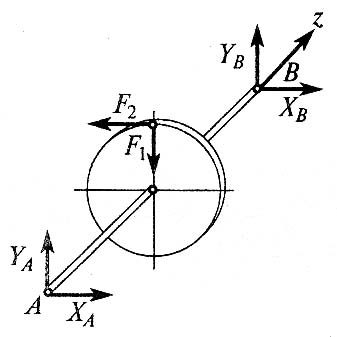 Fkx=013. Какие уравнения равновесия нужно использовать, чтобы найти XA?Fky=023. Какие уравнения равновесия нужно использовать, чтобы найти XA?Мх(Fk)=033. Какие уравнения равновесия нужно использовать, чтобы найти XA?Му(Fk)=044. Определить сумму моментов сил относительно 0z, если F1=2 Н; F2=13 Н, а сторона куба 0,5 м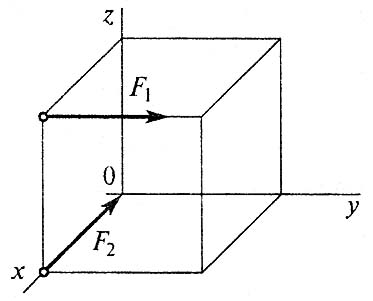 -0,7 Нм14. Определить сумму моментов сил относительно 0z, если F1=2 Н; F2=13 Н, а сторона куба 0,5 м2,5 Нм24. Определить сумму моментов сил относительно 0z, если F1=2 Н; F2=13 Н, а сторона куба 0,5 м-1 Нм34. Определить сумму моментов сил относительно 0z, если F1=2 Н; F2=13 Н, а сторона куба 0,5 м045. Найти XA, если F1=______ кН; F2=______ кН; F3=______ кН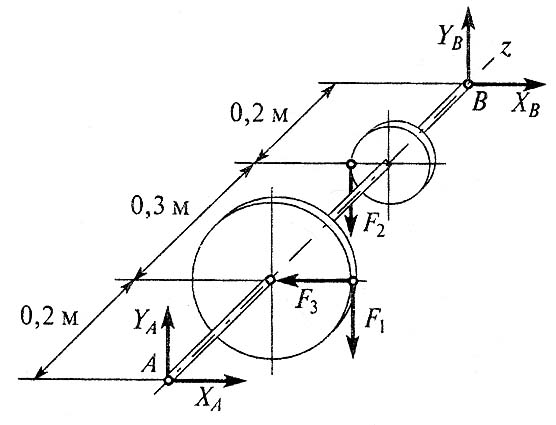 Решение:Решение:5. Найти XA, если F1=______ кН; F2=______ кН; F3=______ кН5. Найти XA, если F1=______ кН; F2=______ кН; F3=______ кН5. Найти XA, если F1=______ кН; F2=______ кН; F3=______ кН5. Найти XA, если F1=______ кН; F2=______ кН; F3=______ кН5. Найти XA, если F1=______ кН; F2=______ кН; F3=______ кНВопросыОтветыКод1. Выбрать формулы для расчета координат центра тяжести однородного тела, составленного из А - объемных частей - Б - пластин одинаковой толщины – В - прутков постоянного сечения - ; 11. Выбрать формулы для расчета координат центра тяжести однородного тела, составленного из А - объемных частей - Б - пластин одинаковой толщины – В - прутков постоянного сечения - ; 21. Выбрать формулы для расчета координат центра тяжести однородного тела, составленного из А - объемных частей - Б - пластин одинаковой толщины – В - прутков постоянного сечения - ; 31. Выбрать формулы для расчета координат центра тяжести однородного тела, составленного из А - объемных частей - Б - пластин одинаковой толщины – В - прутков постоянного сечения - ; 42. В каком случае для определения положения центра тяжести необходимо определить две координаты расчетным путем?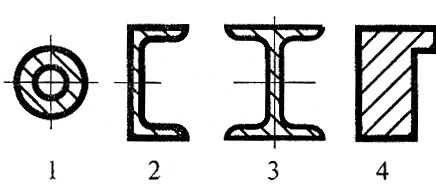 12. В каком случае для определения положения центра тяжести необходимо определить две координаты расчетным путем?22. В каком случае для определения положения центра тяжести необходимо определить две координаты расчетным путем?32. В каком случае для определения положения центра тяжести необходимо определить две координаты расчетным путем?43. Что произойдет с координатами хС и уС, если увеличить величину основания треугольника до 90 мм?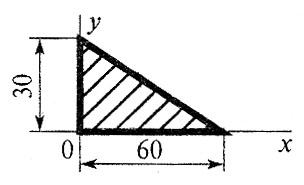 хС и уС не изменятся13. Что произойдет с координатами хС и уС, если увеличить величину основания треугольника до 90 мм?изменится только хС23. Что произойдет с координатами хС и уС, если увеличить величину основания треугольника до 90 мм?изменится только уС33. Что произойдет с координатами хС и уС, если увеличить величину основания треугольника до 90 мм?изменится и хС, и уС44. Определить координаты центра тяжести фигуры 2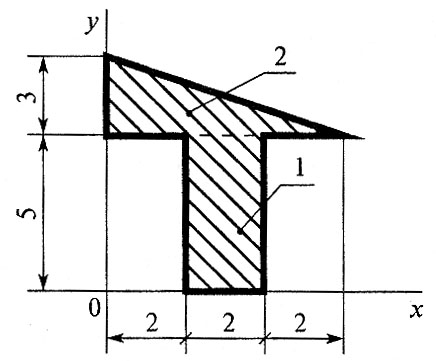 2; 114. Определить координаты центра тяжести фигуры 22; 624. Определить координаты центра тяжести фигуры 21; 534. Определить координаты центра тяжести фигуры 23; 445. Определить координату хС центра тяжести составного сечения, если а=с=d=f=_____мм; b=90 cм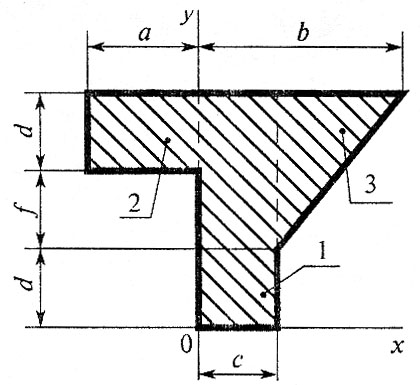 Решение:Решение:5. Определить координату хС центра тяжести составного сечения, если а=с=d=f=_____мм; b=90 cм5. Определить координату хС центра тяжести составного сечения, если а=с=d=f=_____мм; b=90 cм5. Определить координату хС центра тяжести составного сечения, если а=с=d=f=_____мм; b=90 cм5. Определить координату хС центра тяжести составного сечения, если а=с=d=f=_____мм; b=90 cм5. Определить координату хС центра тяжести составного сечения, если а=с=d=f=_____мм; b=90 cмВопросыОтветыКод1. По приведенным кинематическим графикам определить соответствующий закон движения точки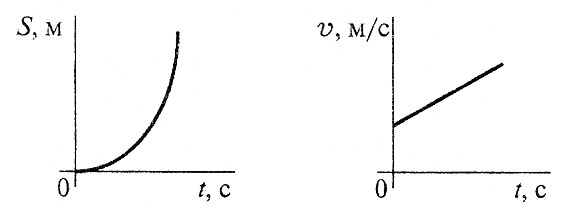 S=vt11. По приведенным кинематическим графикам определить соответствующий закон движения точки21. По приведенным кинематическим графикам определить соответствующий закон движения точки31. По приведенным кинематическим графикам определить соответствующий закон движения точки42. По графику скоростей определить вид движения на  каждом участке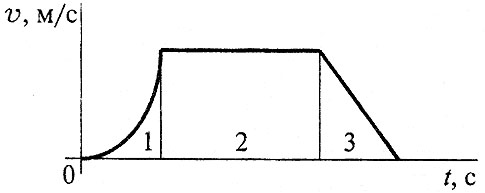 Равномерное2. По графику скоростей определить вид движения на  каждом участкеРавноускоренное2. По графику скоростей определить вид движения на  каждом участкеРавнозамедленное2. По графику скоростей определить вид движения на  каждом участкеНеравномерное3. Точка движется по линии АВС и в момент t занимает положение В.Определить вид движения точки, если аt=const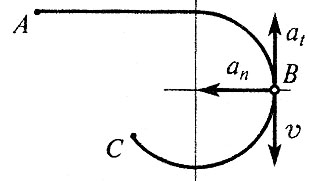 Равномерное13. Точка движется по линии АВС и в момент t занимает положение В.Определить вид движения точки, если аt=constРавноускоренное23. Точка движется по линии АВС и в момент t занимает положение В.Определить вид движения точки, если аt=constРавнозамедленное33. Точка движется по линии АВС и в момент t занимает положение В.Определить вид движения точки, если аt=constНеравномерное44. Автомобиль движется по круглому арочному мосту r=50 м согласно уравнению S=10t.Определить полное ускорение автомобиля через 3 с движенияа=2 м/с214. Автомобиль движется по круглому арочному мосту r=50 м согласно уравнению S=10t.Определить полное ускорение автомобиля через 3 с движенияа=4 м/с224. Автомобиль движется по круглому арочному мосту r=50 м согласно уравнению S=10t.Определить полное ускорение автомобиля через 3 с движенияа=4,47 м/с234. Автомобиль движется по круглому арочному мосту r=50 м согласно уравнению S=10t.Определить полное ускорение автомобиля через 3 с движенияа=6,67 м/с245. По графику скоростей точки определить путь, пройденный за время движения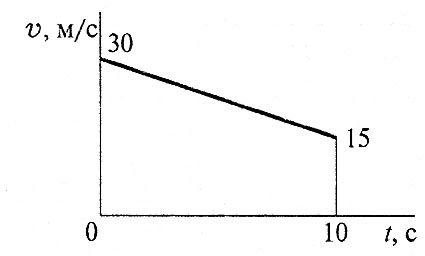 Решение: t=Решение: t=5. По графику скоростей точки определить путь, пройденный за время движения5. По графику скоростей точки определить путь, пройденный за время движения5. По графику скоростей точки определить путь, пройденный за время движения5. По графику скоростей точки определить путь, пройденный за время движенияВопросыОтветыКод1. Выбрать соответствующий кинематический график движения, если закон движения φ=1,3t2+t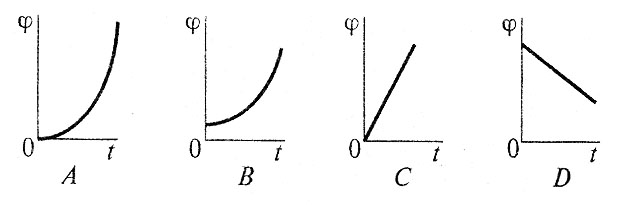 A11. Выбрать соответствующий кинематический график движения, если закон движения φ=1,3t2+tB21. Выбрать соответствующий кинематический график движения, если закон движения φ=1,3t2+tC31. Выбрать соответствующий кинематический график движения, если закон движения φ=1,3t2+tD42. Закон вращательного движения телаφ = 0,25t3 + 4tОпределить вид движенияРавномерное12. Закон вращательного движения телаφ = 0,25t3 + 4tОпределить вид движенияРавноускоренное22. Закон вращательного движения телаφ = 0,25t3 + 4tОпределить вид движенияРавнозамедленное32. Закон вращательного движения телаφ = 0,25t3 + 4tОпределить вид движенияПеременное43. Какие ускорения возникнут в точке А при равномерном вращении колеса?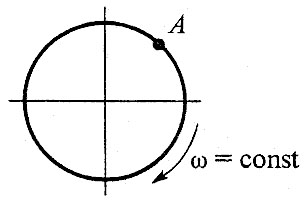 аn  0; at = 013. Какие ускорения возникнут в точке А при равномерном вращении колеса?аn = 0; at  023. Какие ускорения возникнут в точке А при равномерном вращении колеса?аn  0; at  033. Какие ускорения возникнут в точке А при равномерном вращении колеса?аn = 0; at = 044. Закон вращательного движения телаφ = 0,68t3 + t Определить ω в момент t = 1 сω = 3,04 рад/с14. Закон вращательного движения телаφ = 0,68t3 + t Определить ω в момент t = 1 сω = 1,84 рад/с24. Закон вращательного движения телаφ = 0,68t3 + t Определить ω в момент t = 1 сω = 6,1 рад/с34. Закон вращательного движения телаφ = 0,68t3 + t Определить ω в момент t = 1 сω = 2,04 рад/с45. Колесо вращается с частотой n=250 об/мин.Определить полное ускорение точек на ободе колеса r = 10 мРешение:Решение:5. Колесо вращается с частотой n=250 об/мин.Определить полное ускорение точек на ободе колеса r = 10 м5. Колесо вращается с частотой n=250 об/мин.Определить полное ускорение точек на ободе колеса r = 10 м5. Колесо вращается с частотой n=250 об/мин.Определить полное ускорение точек на ободе колеса r = 10 м5. Колесо вращается с частотой n=250 об/мин.Определить полное ускорение точек на ободе колеса r = 10 мВопросыОтветыКод1. На материальную точку действует одна постоянная сила. Как будет двигаться точка?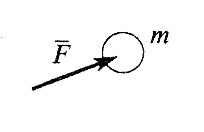 Равномерно прямолинейно11. На материальную точку действует одна постоянная сила. Как будет двигаться точка?Равномерно криволинейно21. На материальную точку действует одна постоянная сила. Как будет двигаться точка?Неравномерно прямолинейно31. На материальную точку действует одна постоянная сила. Как будет двигаться точка?Неравномерно криволинейно42. Точка М движется криволинейно и неравномерно. Выбрать формулы для расчета нормальной составляющей силы инерции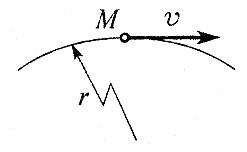 Fn=-ma12. Точка М движется криволинейно и неравномерно. Выбрать формулы для расчета нормальной составляющей силы инерцииFn=mr22. Точка М движется криволинейно и неравномерно. Выбрать формулы для расчета нормальной составляющей силы инерции32. Точка М движется криволинейно и неравномерно. Выбрать формулы для расчета нормальной составляющей силы инерции43. Точка М движется равномерно по кривой радиуса r. Выбрать направление силы инерции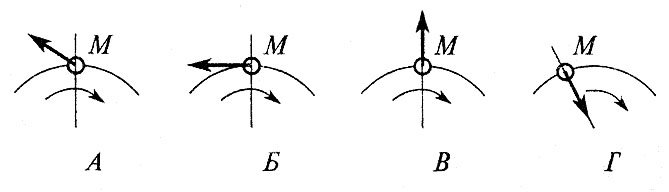 A13. Точка М движется равномерно по кривой радиуса r. Выбрать направление силы инерцииБ23. Точка М движется равномерно по кривой радиуса r. Выбрать направление силы инерцииВ33. Точка М движется равномерно по кривой радиуса r. Выбрать направление силы инерцииГ44. Какое ускорение получит свободная материальная точка под действием силы, равной 0,5 ее веса?а = 1,92 м/с214. Какое ускорение получит свободная материальная точка под действием силы, равной 0,5 ее веса?а = 9,8 м/с224. Какое ускорение получит свободная материальная точка под действием силы, равной 0,5 ее веса?а = 4,9 м/с234. Какое ускорение получит свободная материальная точка под действием силы, равной 0,5 ее веса?а = 0,5 м/с245. Определить силу натяжения троса барабанной лебедки, перемещающегося вверх груз весом _____ Н с ускорением а=4 м/с2.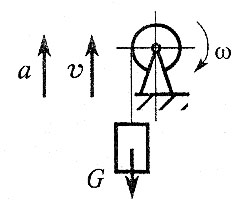 Решение:Решение:5. Определить силу натяжения троса барабанной лебедки, перемещающегося вверх груз весом _____ Н с ускорением а=4 м/с2.5. Определить силу натяжения троса барабанной лебедки, перемещающегося вверх груз весом _____ Н с ускорением а=4 м/с2.5. Определить силу натяжения троса барабанной лебедки, перемещающегося вверх груз весом _____ Н с ускорением а=4 м/с2.5. Определить силу натяжения троса барабанной лебедки, перемещающегося вверх груз весом _____ Н с ускорением а=4 м/с2.ВопросыОтветыКод1. Вагонетка массой 500 кг катится равномерно по рельсам и проходит расстояние 26 метров. Чему равна работа силы тяжести? Движение прямолинейное по горизонтальному пути122,6 кДж11. Вагонетка массой 500 кг катится равномерно по рельсам и проходит расстояние 26 метров. Чему равна работа силы тяжести? Движение прямолинейное по горизонтальному пути–122,6 кДж21. Вагонетка массой 500 кг катится равномерно по рельсам и проходит расстояние 26 метров. Чему равна работа силы тяжести? Движение прямолинейное по горизонтальному пути–12,5 кДж31. Вагонетка массой 500 кг катится равномерно по рельсам и проходит расстояние 26 метров. Чему равна работа силы тяжести? Движение прямолинейное по горизонтальному пути042. Определить работу торможения за один оборот колеса, если коэффициент трения между тормозными колодками и колесом f = 0,1. Сила прижатия колодок Q = 100 Н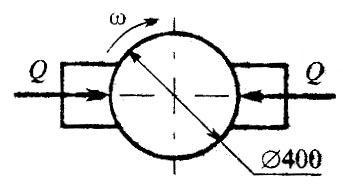 –6,2 Дж12. Определить работу торможения за один оборот колеса, если коэффициент трения между тормозными колодками и колесом f = 0,1. Сила прижатия колодок Q = 100 Н–12,6 Дж22. Определить работу торможения за один оборот колеса, если коэффициент трения между тормозными колодками и колесом f = 0,1. Сила прижатия колодок Q = 100 Н25 Дж32. Определить работу торможения за один оборот колеса, если коэффициент трения между тормозными колодками и колесом f = 0,1. Сила прижатия колодок Q = 100 Н–18,4 Дж43. Определить работу пары сил, приводящей в движение барабан лебедки, при повороте его на 360. Момент пары сил 150 Нм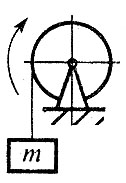 27 кДж13. Определить работу пары сил, приводящей в движение барабан лебедки, при повороте его на 360. Момент пары сил 150 Нм54 кДж23. Определить работу пары сил, приводящей в движение барабан лебедки, при повороте его на 360. Момент пары сил 150 Нм471 кДж33. Определить работу пары сил, приводящей в движение барабан лебедки, при повороте его на 360. Момент пары сил 150 Нм942 кДж44. Вычислить вращающий момент на валу электродвигателя при заданной мощности 7 кВт и угловой скорости 150 рад/с5 Нм14. Вычислить вращающий момент на валу электродвигателя при заданной мощности 7 кВт и угловой скорости 150 рад/с46,7 Нм24. Вычислить вращающий момент на валу электродвигателя при заданной мощности 7 кВт и угловой скорости 150 рад/с78 Нм34. Вычислить вращающий момент на валу электродвигателя при заданной мощности 7 кВт и угловой скорости 150 рад/с1080 Нм45. Определить потребную мощность мотора лебедки для подъема груза весом _____ Н со скоростью 6,5 м/с. КПД механизма лебедки 0,823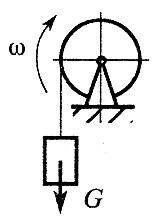 Решение:Решение:5. Определить потребную мощность мотора лебедки для подъема груза весом _____ Н со скоростью 6,5 м/с. КПД механизма лебедки 0,8235. Определить потребную мощность мотора лебедки для подъема груза весом _____ Н со скоростью 6,5 м/с. КПД механизма лебедки 0,8235. Определить потребную мощность мотора лебедки для подъема груза весом _____ Н со скоростью 6,5 м/с. КПД механизма лебедки 0,8235. Определить потребную мощность мотора лебедки для подъема груза весом _____ Н со скоростью 6,5 м/с. КПД механизма лебедки 0,823ВопросыОтветыКод1. Как называют способность конструкции:А - сопротивляться упругим деформациям?Б - выдерживать нагрузку не разрушаясь и без появления остаточных деформаций?В - сохранять первоначальную форму упругого равновесия?I - Прочность1. Как называют способность конструкции:А - сопротивляться упругим деформациям?Б - выдерживать нагрузку не разрушаясь и без появления остаточных деформаций?В - сохранять первоначальную форму упругого равновесия?II - Жесткость1. Как называют способность конструкции:А - сопротивляться упругим деформациям?Б - выдерживать нагрузку не разрушаясь и без появления остаточных деформаций?В - сохранять первоначальную форму упругого равновесия?III - Устойчивость2. Прямой брус нагружен силой F. Какую деформацию получил брус, если после снятия нагрузки форма бруса восстановилась до исходного состояния?Незначительную12. Прямой брус нагружен силой F. Какую деформацию получил брус, если после снятия нагрузки форма бруса восстановилась до исходного состояния?Разрушающую 22. Прямой брус нагружен силой F. Какую деформацию получил брус, если после снятия нагрузки форма бруса восстановилась до исходного состояния?Остаточную32. Прямой брус нагружен силой F. Какую деформацию получил брус, если после снятия нагрузки форма бруса восстановилась до исходного состояния?Упругую43. Как обозначается касательное механическое напряжение? τ13. Как обозначается касательное механическое напряжение? σ23. Как обозначается касательное механическое напряжение? ρ33. Как обозначается касательное механическое напряжение? Р44. В каких единицах измеряется механическое напряжение в системе единиц СИ?кг/см214. В каких единицах измеряется механическое напряжение в системе единиц СИ?Нмм24. В каких единицах измеряется механическое напряжение в системе единиц СИ?кН·мм234. В каких единицах измеряется механическое напряжение в системе единиц СИ?Па45. Обозначьте внутренние силовые факторы, возникающие в поперечном сечении бруса, и запишите их названия:___________________________________________________________________________________________________________________ВопросыОтветыКод1. Как называется и обозначается напряжение, при котором деформации растут при постоянной нагрузке?Предел прочности, В11. Как называется и обозначается напряжение, при котором деформации растут при постоянной нагрузке?Предел текучести, Т21. Как называется и обозначается напряжение, при котором деформации растут при постоянной нагрузке?Допускаемое напряжение, []31. Как называется и обозначается напряжение, при котором деформации растут при постоянной нагрузке?Предел пропорциональности, пц42. Выбрать основные характеристики прочности материалаВ, Т12. Выбрать основные характеристики прочности материалаТ, пц22. Выбрать основные характеристики прочности материалапц, В32. Выбрать основные характеристики прочности материала, 43. В какой точке диаграммы растяжения на образце образуется шейка?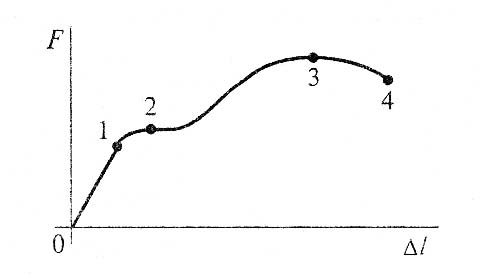 113. В какой точке диаграммы растяжения на образце образуется шейка?223. В какой точке диаграммы растяжения на образце образуется шейка?333. В какой точке диаграммы растяжения на образце образуется шейка?444. Установить вид нагружения в сечении I–I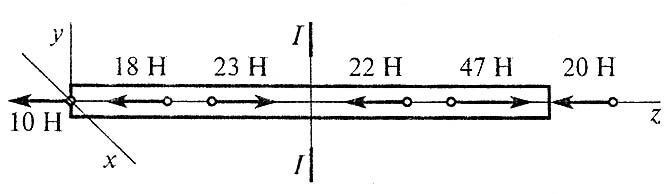 Брус сжат14. Установить вид нагружения в сечении I–IБрус растянут24. Установить вид нагружения в сечении I–IБрус скручен34. Установить вид нагружения в сечении I–IБрус изогнут45. Определить максимальное удлинение при разрыве, если:начальная длина образца _______ мм, а длина в момент разрыва увеличилась на 50 ммРешение:Решение:5. Определить максимальное удлинение при разрыве, если:начальная длина образца _______ мм, а длина в момент разрыва увеличилась на 50 мм5. Определить максимальное удлинение при разрыве, если:начальная длина образца _______ мм, а длина в момент разрыва увеличилась на 50 мм5. Определить максимальное удлинение при разрыве, если:начальная длина образца _______ мм, а длина в момент разрыва увеличилась на 50 ммВопросыОтветыКод1. Выбрать соответствующую эпюру нормальных сил в поперечных сечениях бруса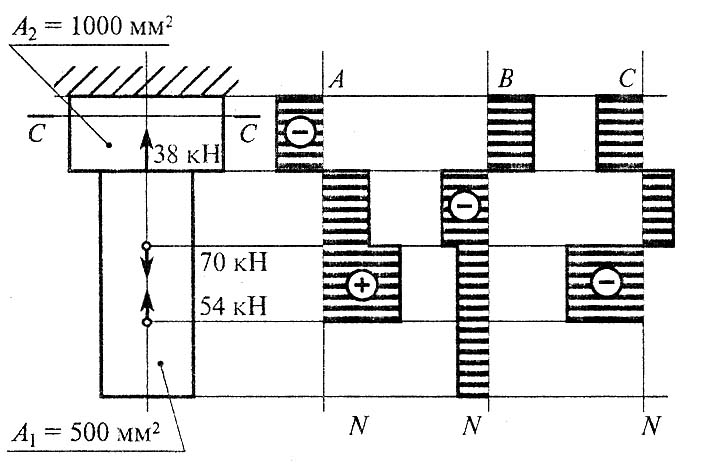 А11. Выбрать соответствующую эпюру нормальных сил в поперечных сечениях брусаВ21. Выбрать соответствующую эпюру нормальных сил в поперечных сечениях брусаС31. Выбрать соответствующую эпюру нормальных сил в поперечных сечениях брусаСоответствующей эпюры не представлено42. Для бруса из вопроса 1 определить наибольшую продольную силу, возникшую в продольном сечении–16 кН12. Для бруса из вопроса 1 определить наибольшую продольную силу, возникшую в продольном сечении–38 кН22. Для бруса из вопроса 1 определить наибольшую продольную силу, возникшую в продольном сечении70 кН32. Для бруса из вопроса 1 определить наибольшую продольную силу, возникшую в продольном сечении–54 кН43. Выбрать точную запись условия прочности при растяжении и сжатии13. Выбрать точную запись условия прочности при растяжении и сжатии23. Выбрать точную запись условия прочности при растяжении и сжатии34. Определить нормальное напряжение в сечении С–С бруса из вопроса 1–38 МПа14. Определить нормальное напряжение в сечении С–С бруса из вопроса 1–22 МПа24. Определить нормальное напряжение в сечении С–С бруса из вопроса 116 МПа34. Определить нормальное напряжение в сечении С–С бруса из вопроса 121 МПа45. Определить удлинение стержня АВ. Стальной стержень длиной 1 м нагружен силой _______ кН; форма поперечного сечения стержня – швеллер № 12;модуль упругости материала 2105 МПаРешение:Решение:5. Определить удлинение стержня АВ. Стальной стержень длиной 1 м нагружен силой _______ кН; форма поперечного сечения стержня – швеллер № 12;модуль упругости материала 2105 МПа5. Определить удлинение стержня АВ. Стальной стержень длиной 1 м нагружен силой _______ кН; форма поперечного сечения стержня – швеллер № 12;модуль упругости материала 2105 МПа5. Определить удлинение стержня АВ. Стальной стержень длиной 1 м нагружен силой _______ кН; форма поперечного сечения стержня – швеллер № 12;модуль упругости материала 2105 МПа5. Определить удлинение стержня АВ. Стальной стержень длиной 1 м нагружен силой _______ кН; форма поперечного сечения стержня – швеллер № 12;модуль упругости материала 2105 МПаВопросыРЕШЕНИЕ1. Болт нагружен растягивающей силой. Проверить прочность стержня болта на растяжение, его головки на срез и опорной поверхности под головкой на смятие.Дано: F=______Н; [ср]=100 МПа; [см]=140 МПа; [см]=110 МПа;H=25 мм; h=10 мм; d=12 мм; D=20 мм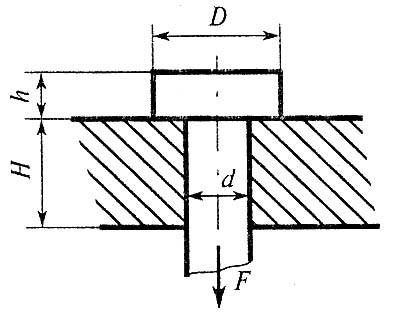 1. Болт нагружен растягивающей силой. Проверить прочность стержня болта на растяжение, его головки на срез и опорной поверхности под головкой на смятие.Дано: F=______Н; [ср]=100 МПа; [см]=140 МПа; [см]=110 МПа;H=25 мм; h=10 мм; d=12 мм; D=20 мм1. Болт нагружен растягивающей силой. Проверить прочность стержня болта на растяжение, его головки на срез и опорной поверхности под головкой на смятие.Дано: F=______Н; [ср]=100 МПа; [см]=140 МПа; [см]=110 МПа;H=25 мм; h=10 мм; d=12 мм; D=20 мм1. Болт нагружен растягивающей силой. Проверить прочность стержня болта на растяжение, его головки на срез и опорной поверхности под головкой на смятие.Дано: F=______Н; [ср]=100 МПа; [см]=140 МПа; [см]=110 МПа;H=25 мм; h=10 мм; d=12 мм; D=20 мм1. Болт нагружен растягивающей силой. Проверить прочность стержня болта на растяжение, его головки на срез и опорной поверхности под головкой на смятие.Дано: F=______Н; [ср]=100 МПа; [см]=140 МПа; [см]=110 МПа;H=25 мм; h=10 мм; d=12 мм; D=20 мм1. Болт нагружен растягивающей силой. Проверить прочность стержня болта на растяжение, его головки на срез и опорной поверхности под головкой на смятие.Дано: F=______Н; [ср]=100 МПа; [см]=140 МПа; [см]=110 МПа;H=25 мм; h=10 мм; d=12 мм; D=20 мм1. Болт нагружен растягивающей силой. Проверить прочность стержня болта на растяжение, его головки на срез и опорной поверхности под головкой на смятие.Дано: F=______Н; [ср]=100 МПа; [см]=140 МПа; [см]=110 МПа;H=25 мм; h=10 мм; d=12 мм; D=20 мм1. Болт нагружен растягивающей силой. Проверить прочность стержня болта на растяжение, его головки на срез и опорной поверхности под головкой на смятие.Дано: F=______Н; [ср]=100 МПа; [см]=140 МПа; [см]=110 МПа;H=25 мм; h=10 мм; d=12 мм; D=20 мм1. Болт нагружен растягивающей силой. Проверить прочность стержня болта на растяжение, его головки на срез и опорной поверхности под головкой на смятие.Дано: F=______Н; [ср]=100 МПа; [см]=140 МПа; [см]=110 МПа;H=25 мм; h=10 мм; d=12 мм; D=20 мм1. Болт нагружен растягивающей силой. Проверить прочность стержня болта на растяжение, его головки на срез и опорной поверхности под головкой на смятие.Дано: F=______Н; [ср]=100 МПа; [см]=140 МПа; [см]=110 МПа;H=25 мм; h=10 мм; d=12 мм; D=20 мм1. Болт нагружен растягивающей силой. Проверить прочность стержня болта на растяжение, его головки на срез и опорной поверхности под головкой на смятие.Дано: F=______Н; [ср]=100 МПа; [см]=140 МПа; [см]=110 МПа;H=25 мм; h=10 мм; d=12 мм; D=20 мм2. Из расчета на срез заклепочного соединения определить необходимое количество заклепок, еслиF=________ Н; [ср]=100 МПа; [см]=240 МПа;d=13 мм; 1=21 мм; 2=40 мм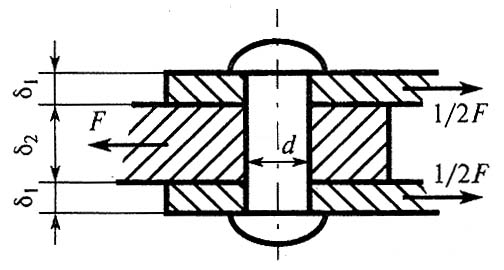 2. Из расчета на срез заклепочного соединения определить необходимое количество заклепок, еслиF=________ Н; [ср]=100 МПа; [см]=240 МПа;d=13 мм; 1=21 мм; 2=40 мм2. Из расчета на срез заклепочного соединения определить необходимое количество заклепок, еслиF=________ Н; [ср]=100 МПа; [см]=240 МПа;d=13 мм; 1=21 мм; 2=40 мм2. Из расчета на срез заклепочного соединения определить необходимое количество заклепок, еслиF=________ Н; [ср]=100 МПа; [см]=240 МПа;d=13 мм; 1=21 мм; 2=40 мм2. Из расчета на срез заклепочного соединения определить необходимое количество заклепок, еслиF=________ Н; [ср]=100 МПа; [см]=240 МПа;d=13 мм; 1=21 мм; 2=40 мм2. Из расчета на срез заклепочного соединения определить необходимое количество заклепок, еслиF=________ Н; [ср]=100 МПа; [см]=240 МПа;d=13 мм; 1=21 мм; 2=40 мм2. Из расчета на срез заклепочного соединения определить необходимое количество заклепок, еслиF=________ Н; [ср]=100 МПа; [см]=240 МПа;d=13 мм; 1=21 мм; 2=40 мм2. Из расчета на срез заклепочного соединения определить необходимое количество заклепок, еслиF=________ Н; [ср]=100 МПа; [см]=240 МПа;d=13 мм; 1=21 мм; 2=40 мм2. Из расчета на срез заклепочного соединения определить необходимое количество заклепок, еслиF=________ Н; [ср]=100 МПа; [см]=240 МПа;d=13 мм; 1=21 мм; 2=40 мм2. Из расчета на срез заклепочного соединения определить необходимое количество заклепок, еслиF=________ Н; [ср]=100 МПа; [см]=240 МПа;d=13 мм; 1=21 мм; 2=40 мм2. Из расчета на срез заклепочного соединения определить необходимое количество заклепок, еслиF=________ Н; [ср]=100 МПа; [см]=240 МПа;d=13 мм; 1=21 мм; 2=40 мм2. Из расчета на срез заклепочного соединения определить необходимое количество заклепок, еслиF=________ Н; [ср]=100 МПа; [см]=240 МПа;d=13 мм; 1=21 мм; 2=40 ммВопросыОтветыКод1. Выбрать формулу для определения осевого момента инерции сечения относительно его главной центральной оси у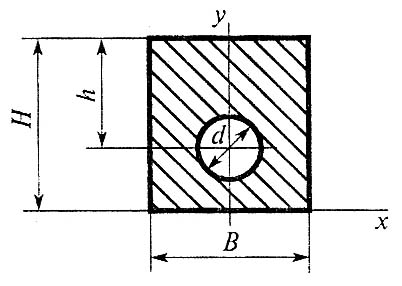 11. Выбрать формулу для определения осевого момента инерции сечения относительно его главной центральной оси у21. Выбрать формулу для определения осевого момента инерции сечения относительно его главной центральной оси у31. Выбрать формулу для определения осевого момента инерции сечения относительно его главной центральной оси у42. В каком случае значение Jу максимально?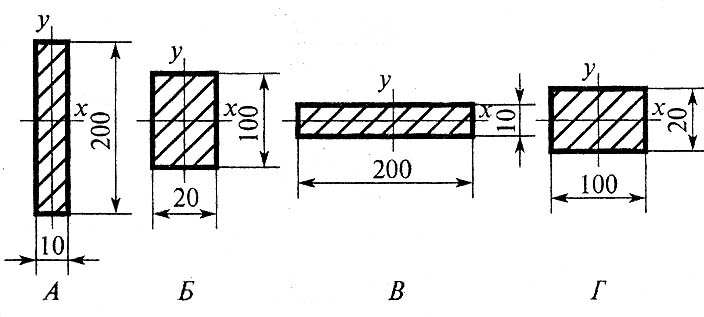 А12. В каком случае значение Jу максимально?Б22. В каком случае значение Jу максимально?В32. В каком случае значение Jу максимально?Г43. Определить полярный момент инерции сечения, если осевой момент инерции равен Jу=15,5 см4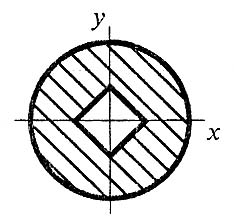 11,6 см413. Определить полярный момент инерции сечения, если осевой момент инерции равен Jу=15,5 см431 см423. Определить полярный момент инерции сечения, если осевой момент инерции равен Jу=15,5 см415,5 см433. Определить полярный момент инерции сечения, если осевой момент инерции равен Jу=15,5 см445,5 см444. Определить координату уc центра тяжести швеллера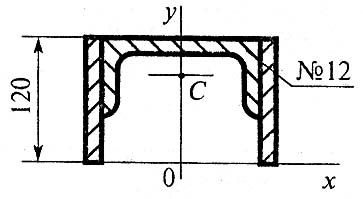 78 мм14. Определить координату уc центра тяжести швеллера93,4 мм24. Определить координату уc центра тяжести швеллера135,4 мм34. Определить координату уc центра тяжести швеллера104,6 мм45. Рассчитать осевой момент инерции швеллера относительно оси, проходящей через его основание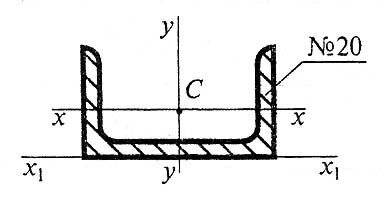 Решение:Решение:5. Рассчитать осевой момент инерции швеллера относительно оси, проходящей через его основание5. Рассчитать осевой момент инерции швеллера относительно оси, проходящей через его основание5. Рассчитать осевой момент инерции швеллера относительно оси, проходящей через его основание5. Рассчитать осевой момент инерции швеллера относительно оси, проходящей через его основаниеВопросыОтветыКод1. Назвать деформацию при кручении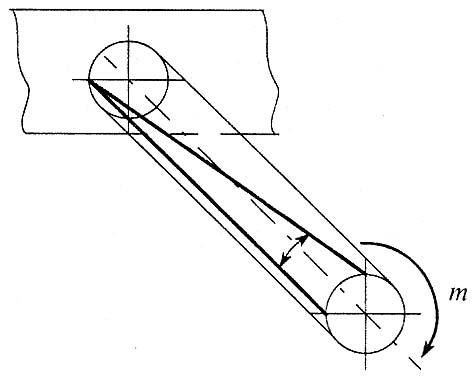 Смещение11. Назвать деформацию при крученииУгол сдвига21. Назвать деформацию при крученииУгол закручивания31. Назвать деформацию при крученииСжатие42. Указать единицу измерения величины, выделенной в представленной формуле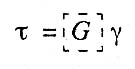 Нм12. Указать единицу измерения величины, выделенной в представленной формулемм322. Указать единицу измерения величины, выделенной в представленной формулерад32. Указать единицу измерения величины, выделенной в представленной формулеМПа43. Как распределяется напряжение в поперечном сечении бруса при кручении?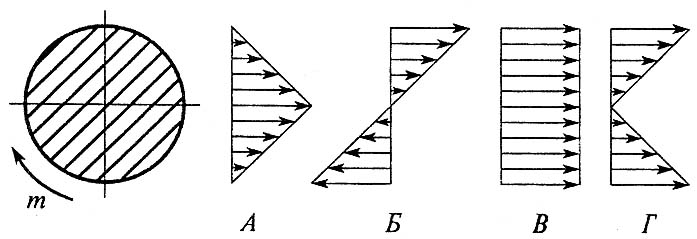 А13. Как распределяется напряжение в поперечном сечении бруса при кручении?Б23. Как распределяется напряжение в поперечном сечении бруса при кручении?В33. Как распределяется напряжение в поперечном сечении бруса при кручении?Г44. Выбрать эпюру крутящих моментов, соответствующую заданной схеме вала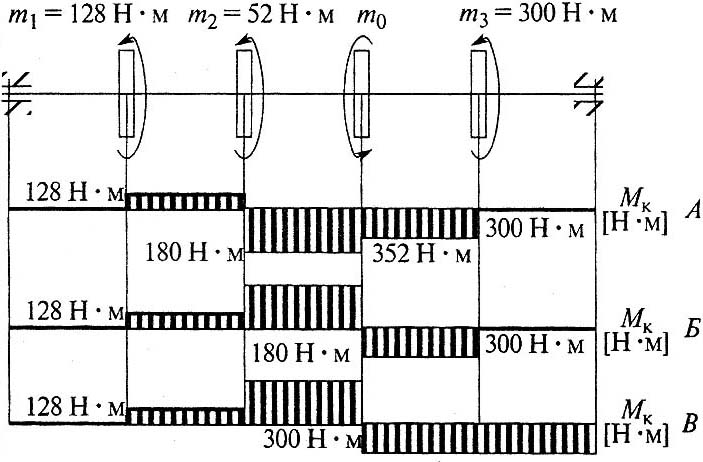 А14. Выбрать эпюру крутящих моментов, соответствующую заданной схеме валаБ24. Выбрать эпюру крутящих моментов, соответствующую заданной схеме валаВ34. Выбрать эпюру крутящих моментов, соответствующую заданной схеме валаВерный ответ не приведен45. При испытании на кручение круглый брус, диаметром 20 мм разрушается при моменте _______ Нм. Определить разрушающее напряжениеРешение:Решение:5. При испытании на кручение круглый брус, диаметром 20 мм разрушается при моменте _______ Нм. Определить разрушающее напряжение5. При испытании на кручение круглый брус, диаметром 20 мм разрушается при моменте _______ Нм. Определить разрушающее напряжениеВопросыОтветыКод1. Выбрать участок чистого изгиба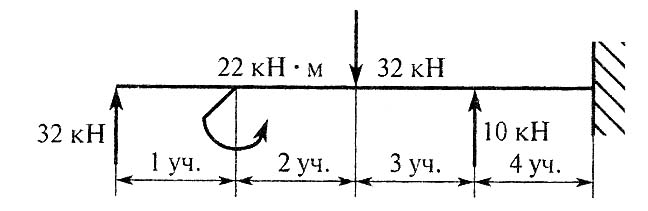 1 участок11. Выбрать участок чистого изгиба2 участок21. Выбрать участок чистого изгиба3 участок31. Выбрать участок чистого изгиба4 участок42. Выбрать формулу для расчета изгибающего момента в сечении 3-3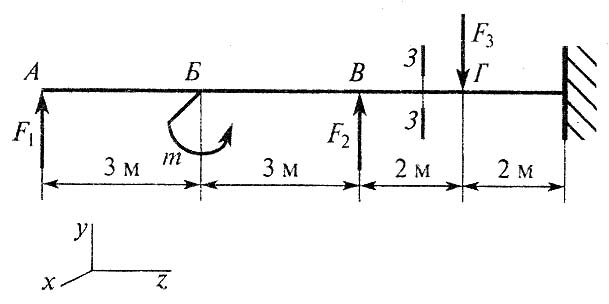 F1z3 – m + F2(z3 – 3)12. Выбрать формулу для расчета изгибающего момента в сечении 3-3– F1z3 + m – F2(z3 – 3)22. Выбрать формулу для расчета изгибающего момента в сечении 3-3– F1z3 + m – F2z332. Выбрать формулу для расчета изгибающего момента в сечении 3-3F1z3 – m + F2(z3 – 6)43. Из представленных на схеме эпюр выбрать эпюру поперечной силы для балки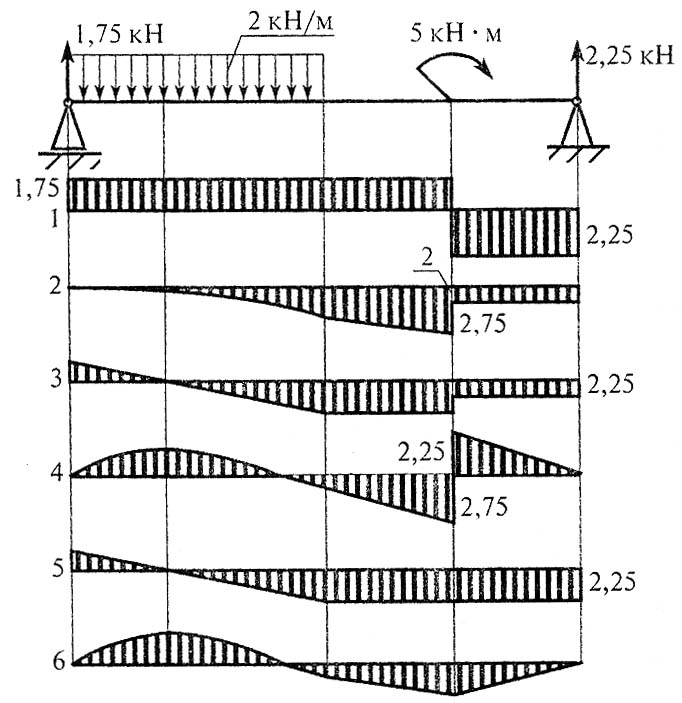 113. Из представленных на схеме эпюр выбрать эпюру поперечной силы для балки223. Из представленных на схеме эпюр выбрать эпюру поперечной силы для балки333. Из представленных на схеме эпюр выбрать эпюру поперечной силы для балки545. Из представленных в вопросе 4 эпюр выбрать эпюру изгибающих моментов для балки115. Из представленных в вопросе 4 эпюр выбрать эпюру изгибающих моментов для балки425. Из представленных в вопросе 4 эпюр выбрать эпюру изгибающих моментов для балки535. Из представленных в вопросе 4 эпюр выбрать эпюру изгибающих моментов для балки64ВопросыОтветыКод1. Определить поперечную силу в точке с координатой 2 м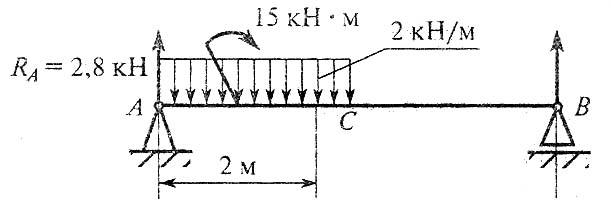 – 4 кН11. Определить поперечную силу в точке с координатой 2 м–1,2 кН21. Определить поперечную силу в точке с координатой 2 м11 кН31. Определить поперечную силу в точке с координатой 2 м– 13,8 кН42. На каком участке бруса эпюра поперечной силы переходит через ноль?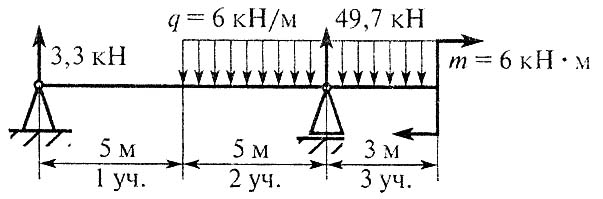 1 участок12. На каком участке бруса эпюра поперечной силы переходит через ноль?2 участок22. На каком участке бруса эпюра поперечной силы переходит через ноль?3 участок32. На каком участке бруса эпюра поперечной силы переходит через ноль?Такого нет43. Выбрать уравнение для расчета изгибающего момента на участке 2 (см. схему к вопросу 2)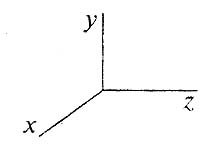 13. Выбрать уравнение для расчета изгибающего момента на участке 2 (см. схему к вопросу 2)23. Выбрать уравнение для расчета изгибающего момента на участке 2 (см. схему к вопросу 2)33. Выбрать уравнение для расчета изгибающего момента на участке 2 (см. схему к вопросу 2)43. Для балки определить максимальное нормальное напряжение в сечении С.Сечение балки – швеллер № 22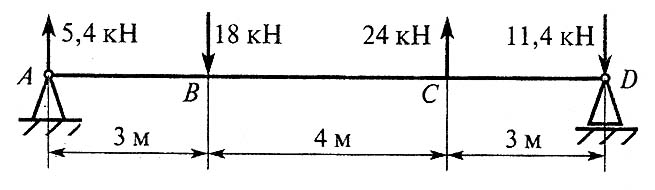 87,2 МПа13. Для балки определить максимальное нормальное напряжение в сечении С.Сечение балки – швеллер № 22101 МПа23. Для балки определить максимальное нормальное напряжение в сечении С.Сечение балки – швеллер № 22125 МПа33. Для балки определить максимальное нормальное напряжение в сечении С.Сечение балки – швеллер № 22178 МПа44. Нормальное напряжение при изгибе в точке В поперечного сечения балки σиВ=_____ МПа. Определить σиС, если h=H/4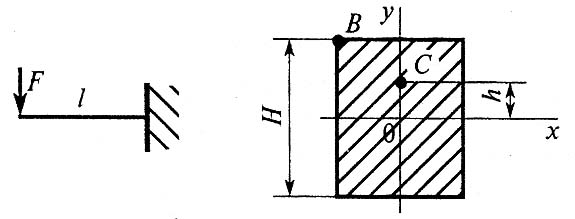 Решение:Решение:4. Нормальное напряжение при изгибе в точке В поперечного сечения балки σиВ=_____ МПа. Определить σиС, если h=H/44. Нормальное напряжение при изгибе в точке В поперечного сечения балки σиВ=_____ МПа. Определить σиС, если h=H/44. Нормальное напряжение при изгибе в точке В поперечного сечения балки σиВ=_____ МПа. Определить σиС, если h=H/44. Нормальное напряжение при изгибе в точке В поперечного сечения балки σиВ=_____ МПа. Определить σиС, если h=H/4ВопросыОтветыКод1. Какие напряжения возникают в поперечном сечении бруса при действии сил F1 и F2?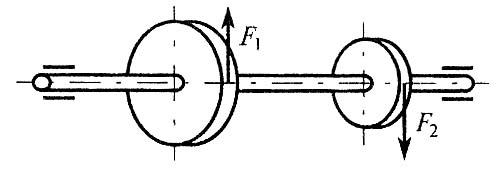 11. Какие напряжения возникают в поперечном сечении бруса при действии сил F1 и F2?21. Какие напряжения возникают в поперечном сечении бруса при действии сил F1 и F2? и 31. Какие напряжения возникают в поперечном сечении бруса при действии сил F1 и F2?Однозначного ответа нет42. Каким напряженным состоянием по гипотезе прочности заменяют напряженное состояние в точке бруса при совместном действии изгиба и кручения?Плоским двухосным12. Каким напряженным состоянием по гипотезе прочности заменяют напряженное состояние в точке бруса при совместном действии изгиба и кручения?Равноопасным одноосным22. Каким напряженным состоянием по гипотезе прочности заменяют напряженное состояние в точке бруса при совместном действии изгиба и кручения?Плоским, суммарным32. Каким напряженным состоянием по гипотезе прочности заменяют напряженное состояние в точке бруса при совместном действии изгиба и кручения?Трехосным (объемным)43. Выбрать формулу для расчета эквивалентного момента по теории максимальных касательных напряжений13. Выбрать формулу для расчета эквивалентного момента по теории максимальных касательных напряжений23. Выбрать формулу для расчета эквивалентного момента по теории максимальных касательных напряжений33. Выбрать формулу для расчета эквивалентного момента по теории максимальных касательных напряженийВерный ответ не приведен44. По приведенным эпюрам Мизг и Мкр определить эквивалентный момент в опасном сечении бруса по гипотезе энергии формоизменения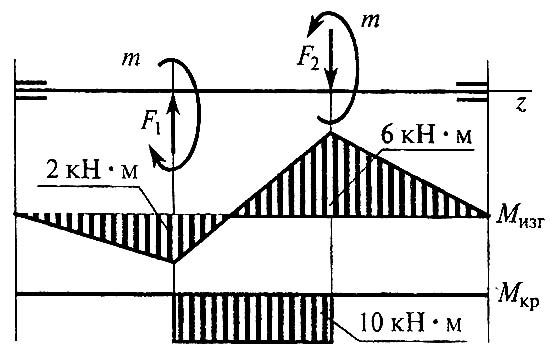 16 кН·м14. По приведенным эпюрам Мизг и Мкр определить эквивалентный момент в опасном сечении бруса по гипотезе энергии формоизменения12 кН·м24. По приведенным эпюрам Мизг и Мкр определить эквивалентный момент в опасном сечении бруса по гипотезе энергии формоизменения10,5 кН·м34. По приведенным эпюрам Мизг и Мкр определить эквивалентный момент в опасном сечении бруса по гипотезе энергии формоизменения11,6 кН·м45. В опасном сечении бруса действуют изгибающий момент 540 Нм и крутящий момент 200 Нм. Проверить прочность бруса, если его диаметр _________ мм, а допускаемое напряжение 160 МПа. Расчет провести по гипотезе энергии формоизмененияРешение:Решение:5. В опасном сечении бруса действуют изгибающий момент 540 Нм и крутящий момент 200 Нм. Проверить прочность бруса, если его диаметр _________ мм, а допускаемое напряжение 160 МПа. Расчет провести по гипотезе энергии формоизменения5. В опасном сечении бруса действуют изгибающий момент 540 Нм и крутящий момент 200 Нм. Проверить прочность бруса, если его диаметр _________ мм, а допускаемое напряжение 160 МПа. Расчет провести по гипотезе энергии формоизменения5. В опасном сечении бруса действуют изгибающий момент 540 Нм и крутящий момент 200 Нм. Проверить прочность бруса, если его диаметр _________ мм, а допускаемое напряжение 160 МПа. Расчет провести по гипотезе энергии формоизменения5. В опасном сечении бруса действуют изгибающий момент 540 Нм и крутящий момент 200 Нм. Проверить прочность бруса, если его диаметр _________ мм, а допускаемое напряжение 160 МПа. Расчет провести по гипотезе энергии формоизменения